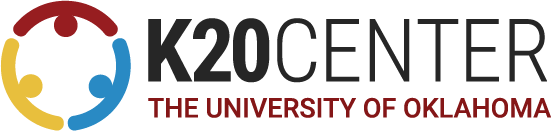 Supporting Literacy with Bell RingersEngage – Chain NotesExplore – Thinking Notes with NEWS ELA ArticleExplain – Commit & TossExtend – C.E.R. & I Think/We ThinkEvaluate – Instructional Strategy Reflection